Your recent request for information is replicated below, together with our response.I wish to make a Freedom of Information Request for Police Scotland's maintenance costs in 2019, 2020, 2021, 2022 & 2023.  I can advise that the total estates expenditure for property repairs in the five year period is £52,110,426.76.With a breakdown of each year & each division.I must first advise you that a divisional breakdown is not available due to a change in the way finance recorded data across financial years 2020/21.In response to this part of your request, I regret to inform you that I am unable to provide you with the information you have requested, as it would prove too costly to do so within the context of the fee regulations. I am therefore refusing to provide the information sought in terms of section 12(1) of the Act - Excessive Cost of Compliance. Police Scotland have assessed that the £600 cost limit within the Act equates to 40 hours of work and so this part of your request would breach the cost threshold.By way of explanation, there is no straightforward method to extract the information you require as the information is not held in an easily retrievable format.  In order to accurately  extract this detail, a manual search of all costings would be required to identify the divisional area for each repair undertaken - an exercise that would greatly exceed the cost threshold set out within the Act.On that basis, an annual cost breakdown is provided in the table below;If you require any further assistance please contact us quoting the reference above.You can request a review of this response within the next 40 working days by email or by letter (Information Management - FOI, Police Scotland, Clyde Gateway, 2 French Street, Dalmarnock, G40 4EH).  Requests must include the reason for your dissatisfaction.If you remain dissatisfied following our review response, you can appeal to the Office of the Scottish Information Commissioner (OSIC) within 6 months - online, by email or by letter (OSIC, Kinburn Castle, Doubledykes Road, St Andrews, KY16 9DS).Following an OSIC appeal, you can appeal to the Court of Session on a point of law only. This response will be added to our Disclosure Log in seven days' time.Every effort has been taken to ensure our response is as accessible as possible. If you require this response to be provided in an alternative format, please let us know.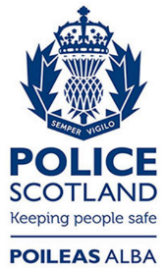 Freedom of Information ResponseOur reference:  FOI 24-0811Responded to:  xx April 202420192020 202120222023£9,224,686.387,694,059.1310,547,218.3012,393,474.6112,250,988.34